Картка обліку дитини,занесеної до міського  Банку даних обдарованих дітей«Надія Донеччини» та педагога, який з нею працює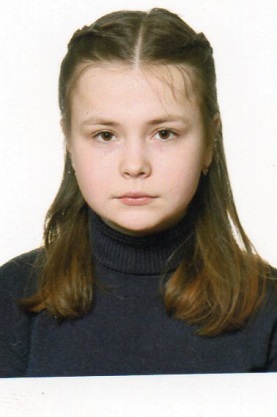 1. Малинка Анастасія Віталіївна2. 20 січня 2005 р. н.3. Загальноосвітня школа І-ІІ ступенів №6Покровської міської ради4. 9  клас5. Донецька обл., м. Покровськ,       вул. Таманова, 14/406. Мати –  Малинка Вікторія ВіталіївнаБатько – Малинка Віталій Олегович7. Вид обдарованості, яку розвиває - пізнавальна8. Хобі: музика, малювання. 9. Досягнення  10. Відомості про педагога-наставника дитини:Шамрай Інна АнатоліївнаЗагальноосвітня школа І-ІІ ступенів № 6Учитель біологіїПедагогічний стаж – 17 роківКатегорія вищаДиректор ЗОШ № 6                                Н.В.Безручко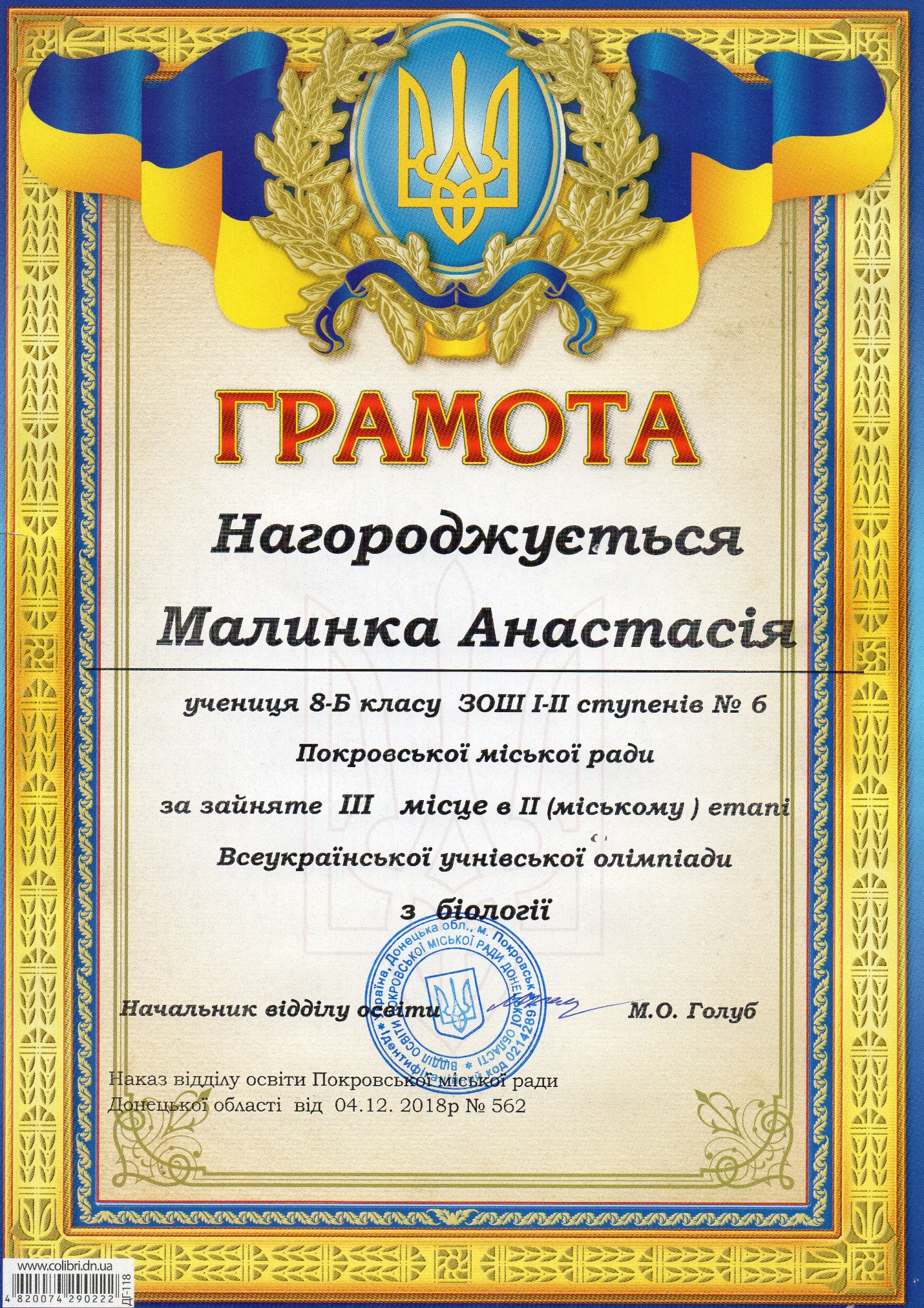 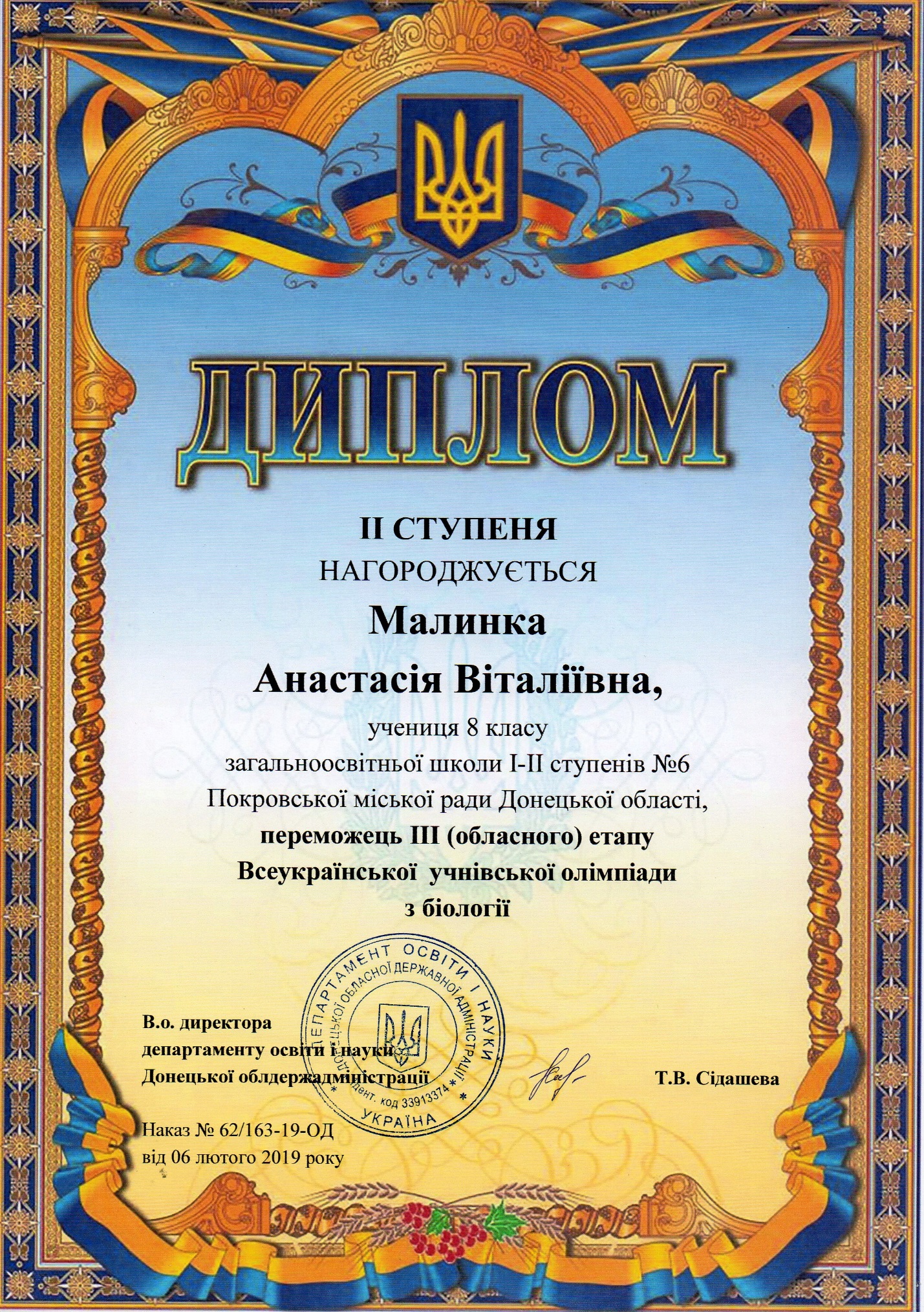 Нав-чаль-ний рікМіський рівеньМіський рівеньОбласний рівеньОбласний рівеньВсеукраїнський рівеньВсеукраїнський рівеньНав-чаль-ний рікНазва  заходуРезультатНазва  заходуРезультатНазва  заходуРезультат2018-2019Всеукраїнська учнівська олімпіада з біологіїІІІ місцеВсеукраїнська учнівська олімпіада з біологіїІІ місце